САРАНСК ВСТРЕЧАЕТ ПЕРВОМАЙ!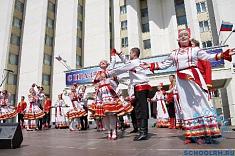 ВНИМАНИЕ!!!
Уважаемые жители и гости города Саранска! Департамент по Социальной политике городского округа Саранск приглашает Вас принять участие в праздничных мероприятиях, посвященных Празднику Весны и Труда «САРАНСК   ВСТРЕЧАЕТ  ПЕРВОМАЙ!»
Вас ждет: широкая концертная программа «Светлому маю привет!», Выставка изделий декоративно-прикладного и  художественного творчества учащихся художественных школ и школ искусств городского округа Саранск «Арт – бульвар»,Выставка работ учащихся детских художественных школ и школ искусств «Парк глазами детей», Мастер-классы и творческие лаборатории под открытым небом «Мастер и ученики», Музыкально-игровое действо ростовых кукол  «Путешествие в страну подвижных игр», Фестиваль творчества пожилых людей «Мелодии наших сердец», и многое другое. Ждем Вас на площадках микрорайонов города!Весенний проект ярких событий«ПЕРВОМАЙ ТРЕТЬЕГО ТЯСЯЧЕЛЕТИЯ»1 мая 2023 годаГородской  парк  культуры  и  отдыхаОткрытие 88 весенне-летнего сезона «Место встречи – Пушкинский парк»Городской  парк  культуры  и  отдыхаОткрытие 88 весенне-летнего сезона «Место встречи – Пушкинский парк»Перекресток творчества(Центральный вход)Перекресток творчества(Центральный вход)10.00.-14.00«В каждой песне весна»Первомайский подарок от творческих коллективов г.о. Саранск Аллеи счастливых встреч(Территория парка)Аллеи счастливых встреч(Территория парка)11.00-17.00«В любимом парке – Весна!»Работа актеров в образе Натальи Гончаровой и Александра Сергеевича ПушкинаПлощадка культурных событий(Летняя эстрада)Площадка культурных событий(Летняя эстрада)11.00-12.20«Мы к вам заехали на час!»Интерактивный флэшмоб с участием ростовых кукол (дефиле персонажей, танцевальный батл со зрителями, игры в хороводе, фотосессия со сказочными героями), музыкальный калейдоскоп с участием творческих коллективов г.о. Саранск«Весенние ритмы поющего города»Первомайский концерт:12.20-13.40Творческих коллективов образовательных учреждений и Центров детского творчества городского округа Саранск;13.40-14.30Творческих коллективов учреждений дополнительного образования детей городского округа Саранск;14.30-15.00«Новый май - новые МЫ!»Праздник современного фольклора с участием фольклорного ансамбля «Вармава», вокальных дуэтов: Ирина и Максим Ковалевы, Ирина Новикова и Дмитрий Фадейкин, Народного театра песни «Отрада» и солистов Дворца культуры г.о. Саранск15.00-16.00«Зажигай на Первомай!»Молодежные хиты с активным конферансом от шоу-группы «Diva», мужского ансамбля «Гончарный круг», вокального дуэта: Ирины Беляевой и Владимира Азоркина, трио «Престиж» и солистов Дворца культуры г.о. Саранск16.00-17.00«Первомай в ретро-стиле»Фестиваль отличного настроения с участием Народной вокальной студии «Республика», Народной вокальной студии «Горожане», Народного театра песни «Отрада», Народного ансамбля песни «Млада» и солистов Дворца культуры г.о. СаранскПлощадь веселых затей(Фонтанная площадь) Площадь веселых затей(Фонтанная площадь) 11.30-12.00«Первомайский балаган»Шоу ростовых кукол на открытой площадке12.00-12.45«Веснушки-2023»Детская шоу-программа (игры, конкурсы, викторины и много разнообразного веселья)12.45-13.30«МЕГА настроение»Первомайские игро-танцы с веселыми активностями13.30-14.30«Первомайские рекорды»Фестиваль творчества талантливых людей- Развлекательное Гиннес-шоу среди детей и их родителей- Музыкальный променад с участием творческих коллективов г.о. Саранск- Первомайские потехи, хороводные игры со скоморохами, забавные эстафеты14.30-15.00«ИгроМАЙ»Праздничная анимационная программа для детейШахматно-шашечная площадка эрудитовШахматно-шашечная площадка эрудитов11.00«Гроссмейстеры Пушкинского парка»Турнир по шахматам и шашкамАллея творческих идей и вдохновенья(Пушкинский уголок)Аллея творческих идей и вдохновенья(Пушкинский уголок)10.00-16.00«Первомайская галерея»Выставка изделий декоративно-прикладного и  художественного творчества учащихся художественных школ и школ искусств городского округа Саранск «Первомай глазами детей»Выставка работ учащихся детских художественных школ и школ искусств.«Мастер и ученики»Арт-встречи под открытым небомПоляна поэзии и литературных открытий(Пушкинский уголок)Поляна поэзии и литературных открытий(Пушкинский уголок)«Литературные аккорды Первомая»Праздник  поэтической магии- «Хроники Первомая» - информационная выставка об истории праздника;- «Бюро литературных находок» - первомайские викторины, литературные загадки, весенние поговорки, поэтические ребусы;- «Голубь Мира» - мастер-класс по изготовлению символа праздника;- «Весенние PROчтения» - праздничный библиодесант;- «Книжные задоринки» - литературно-игровой библиопереполох;- Поединок литературных фантазеров;- Литературные исследования читательских предпочтений;- Сказочный круиз«На Первомайской волне»Автор-шоу- Первомайский турнир литературных звезд с участием Народной литературной студии «Пегас»- Литературный микс с участием клуба авторской песни «Капель»Площадка любимых мелодий(Танцевальная веранда)Площадка любимых мелодий(Танцевальная веранда)17.00-19.00«Музыка эпохи Первомая»Танцевальный ретро-вечерПарк культуры и отдыха Пролетарского районаПарк культуры и отдыха Пролетарского районаЦентральный входЦентральный вход12.00-16.00«Парк в Пролетарском приглашает…»Праздник:12.00-15.00Аллея талантов:- «Палитра юных» - выставка детских работ учащихся ДХШ №2;- «Портрет весны» - художественная выставка картин;- «Первомай в лицах» - книжная выставка о Героях труда, выдающихся людях, деятелях искусств, педагогов, писателях города Саранска и Республики Мордовия;- «Моя профессия!» - викторина-калейдоскоп позволит каждому желающему проверить свои знания и узнать много нового о различных профессиях;- «Первомайские цветы в подарок» - поздравительная акция для горожан; - «Хорошая книга в добрые руки» - букроссинг14.00-15.00- «Мы активны, мы спортивны!» - конкурсно-игровая программа на открытой площадке; - «Весенний микс» - флешмоб;- «Разноцветное детство» - Арт-пространство.12.00-14.00Музыкальная галерея:«Парад хорошего настроения»Праздничный концерт творческих коллективов образовательных учреждений и Центров детского творчества городского округа Саранск:15.00-16.00«Просто это…Весна»Шоу программа с элементами театрализацииЛЕНИНСКИЙ РАЙОНПлощадь (пересечение ул. М.Расковой и ул. Ульянова)ЛЕНИНСКИЙ РАЙОНПлощадь (пересечение ул. М.Расковой и ул. Ульянова)17.00-19.00«Цвети и здравствуй, Первомай!»Праздничная программа: - «Первомайская импровизация» - творческий микс от Народной литературной студии «Пегас» и клуба авторской песни «Капель»;- «Поиграй на Первомай!» - игровая программа с участием скоморохов и сказочных героев;- «Майский хит-парад» - концерт творческих коллективов г.о.Саранск. ОКТЯБРЬСКИЙ РАЙОНПарк ПобедыОКТЯБРЬСКИЙ РАЙОНПарк Победы17.00-19.00«Первомайское веселье»Праздник:- «Мелодии весны» - музыкальная открытка; - «Первомайская перезагрузка» - звездный час для детских творческих коллективов;  «Мир увлечений» - первомайские забавы;- «Майский движ» - хит – парад с участием творческих коллективов г.о.СаранскПлощадь возле Дома культуры р.п. ЛуховкаПлощадь возле Дома культуры р.п. Луховка19.00-20.30«Первомайские ритмы»Вечер отдыха: - «Звонкий Первомай!» - музыкальная аудиооткрытка; - «Весна идет, Весне дорогу!» - праздничный концерт; - «Путешествие в страну подвижных игр» - игровая программа